BICLICLETAS URBANASLa Bici Urbana es la tienda experta en Ciclismo Urbano!Recuerda que tan solo rodar en la ciudad te hace un Ciclista Urbano, lo puedes hacer con cualquier tipo de bicicleta, lo importante es que sea de tu talla y cómoda para ti!!Cuales son los tipo de bicicletas? Plegable - Ruta - Montaña - Fixed -Urbana - Single speed        TODAS LAS TENEMOS!!  Nuestra intención es que puedas encontrar en un mismo lugar todos los accesorios que necesitas para librar las batallas diarias en nuestra ciudad o si lo prefieres salir a pasear o entrenar para desarrollar mas habilidades con TU BICI.Cascos - Luces - Candados - Guantes - Canastillas - Mochilas - RopaHemos dedicado 4 años en buscar, probar y elegir las marcas que te darán las mejores características de seguridad, comodidad y calidad, siempre tratando de apoyar lo HECHO EN MEXICO.Alubike - Belfort - Turbo - State Bycicle - Hiplok - Pdw - Giro - Magic Shine - Pro - Shimano - Ortlieb - Orbea - Raleigh - Fizik - Sram - Topeak Ven con nosotros a buscar tu nueva compañera de aventuras!! 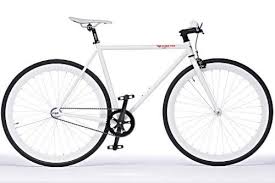 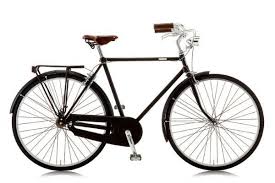 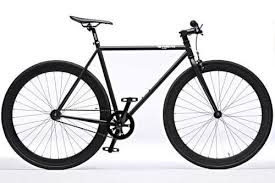 